Imenuj životinje na slikama. Zapiši njihov naziv u bilježnicu velikim tiskanim slovima.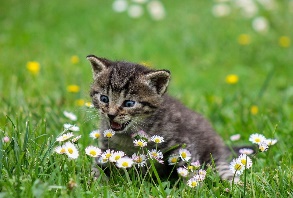 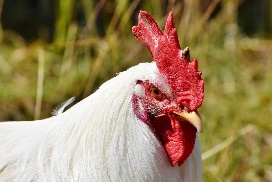            SLIKA 1                                                                                                     SLIKA 2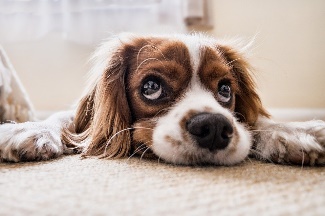 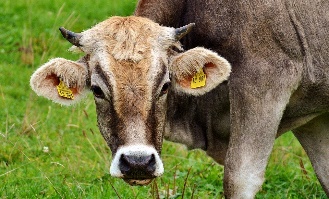                                                Slika 3                                                   Slika 4Slika 1: ilyessuti, PixabaySlika 2: Capri23auto, PixabaySlika 3: Fran__, PixabaySlika 4: Alexas_Fotos, Pixabay